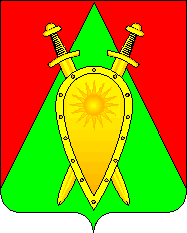 Комитет по финансам администрации ЗАТО п. ГорныйП Р И К А З24 ноября 2021 года                                                                                         № 24Об утверждении Методических рекомендаций по прогнозированию поступлений доходов в бюджет городского округа ЗАТО п. ГорныйВ соответствии со статьями 1601, 1741 Бюджетного кодекса Российской Федерации, приказом Министерства финансов Забайкальского края от 31 мая 2016 года № 137-пд «Об утверждении Методических рекомендаций по прогнозированию доходов местных бюджетов», положением о бюджетном устройстве и бюджетном процессе в городском округе ЗАТО п. Горный, утвержденном решением Думы городского округа ЗАТО п. Горный                         26 ноября 2020 года № 35 в целях повышения качества и достоверности прогнозирования бюджета городского округа ЗАТО п. Горный                                     п р и к а з ы в а ю:1. Утвердить Методические рекомендаций по прогнозированию поступлений доходов в бюджет городского округа ЗАТО п. Горный согласно приложению.2. Признать утратившим силу приказ комитета по финансам администрации ЗАТО п. Горный от 15 мая 2017 года № 07 «О утверждении Методических рекомендаций по прогнозированию поступлений доходов в бюджет городского округа»».3. Контроль за исполнением настоящего приказа оставляю за собой.Председатель комитета по финансамадминистрации ЗАТО п. Горный                                                   Л.В. ТрагерюкМетодические рекомендациипо прогнозированию поступлений доходов в бюджетгородского округа ЗАТО п. ГорныйРаздел 1. Общие положенияВ целях обеспечения достоверности поступлений доходов в бюджет городского округа ЗАТО п. Горный (далее – местный бюджет) и повышения уровня собираемости налоговых платежей необходимым является переход к актуальной рациональной системе бюджетно-налогового прогнозирования.Прогнозирование доходов в бюджет городского округа ЗАТО п. Горный (далее – прогнозирование доходов) представляет собой оценку налогового потенциала и поступлений неналоговых доходов в местный бюджет и осуществляется на основе прогноза социально-экономического развития городского округа ЗАТО п. Горный (далее – городской округ), включающего системный комплекс показателей по основным направлениям социально-экономического развития.Прогнозирование доходов включает построение прогноза размера налоговых баз по каждому налогу и сбору на основании мониторинга динамики поступлений за ряд периодов, расчет уровней собираемости налогов и сборов, объемов выпадающих доходов, состояние задолженности по налоговым и неналоговым платежам, оценку результатов бюджетного законодательства, законодательства о налогах и сборах и законодательства об иных обязательных платежах.Настоящие Методические рекомендации по прогнозированию поступлений доходов в бюджет городского округа ЗАТО п. Горный (далее – Методические рекомендации) разработаны в целях максимальной мобилизации доходов в местный бюджет с учетом направлений бюджетной и налоговой политики городского округа и включают алгоритмы расчетов по основным налоговым и неналоговым доходам в местный бюджет.Прогнозирование доходов местного бюджета базируется на следующих принципах: – достоверность сведений, используемых при прогнозировании; зависимость между коэффициентами роста (снижения) макроэкономических показателей и динамикой поступления прогнозируемых доходных источников;– минимизация потерь и выпадающих доходов местного бюджета.Прогнозирование доходов в местный бюджет осуществляется на основе:– макроэкономических показателей социально-экономического развития на очередной год и среднесрочную перспективу:– прогнозов изменения общей структуры налогов и сборов, их ставок и порядка взимания, прогнозов увеличения (сокращения) количества налогоплательщиков.Макроэкономические показатели социально-экономического развития включают в себя динамику и структуру производимого и используемого валового регионального продукта (ВРП) с учетом инфляции, объемы производства продукции (товаров, работ и услуг), объемы добычи полезных ископаемых, объемы, структуру и источники инвестиций, обороты розничной торговли, обороты общественного питания, объемы платных услуг населению, темпы роста фонда оплаты труда, показатели прожиточного минимума и другие показатели. Показатели могут включать несколько сценариев.Прогнозирование доходов местного бюджета осуществляется комитетом по финансам администрации ЗАТО п. Горный (далее – комитет по финансам) на основе бюджетного законодательства, законодательства о налогах и сборах и законодательства об иных обязательных платежах, действующих на момент составления проекта решения о бюджете на очередной финансовый год и плановый период, с учетом нормативов распределения налоговых и неналоговых доходов в бюджеты различных уровней, установленных Бюджетным кодексом Российской Федерации и законодательством о межбюджетных отношениях в Забайкальском крае, предполагаемых изменений законодательства о налогах и сборах и бюджетного законодательства, налоговой базы, в разрезе отдельных видов налогов, с учетом установленных налоговых ставок, предоставляемых налоговых льгот и уровня собираемости доходов.Для расчета доходов используются утвержденные и уточненные показатели местного бюджета на текущий год, годовые отчеты об исполнении местного бюджета за предыдущие годы.В соответствии со статьей 1601 Бюджетного кодекса Российской Федерации при прогнозировании доходов учитываются проектировки и отчетность главных администраторов доходов бюджета, включая сводные отчеты по формам статистической налоговой отчетности (о начислении, поступлении налогов, о задолженности по налогам и сборам, о налоговой базе и структуре начислений по видам налогов).Также используется прогнозная оценка базы налогообложения в разрезе отдельных видов налогов, сборов и других платежей, представляемая главными администраторами (администраторами) доходов местного бюджета и анализ фактических поступлений налогов, сборов и других платежей с применением соответствующих индексов-дефляторов цен и индексов физического объема.Расчет объема налоговых льгот производится по конкретным видам налогов исходя из фактических данных о предоставленных налоговых льготах в базисном периоде на основе данных налоговой и статистической отчетности.При прогнозировании доходов используются материалы официальной статистики, отраслевая и ведомственная информация.Комитет по финансам оставляет за собой право корректировки расчетов доходов с учетом текущей экономической ситуации, динамики поступлений доходов, учета рисков возможных недопоступлений доходов и влияния других факторов.В целях настоящих методических рекомендаций используются следующие понятия:«текущий финансовый год» – год, в котором осуществляется составление и рассмотрение проекта решения о бюджете городского округа на очередной финансовый год и плановый период;«отчетный финансовый год» – год, предшествующий текущему году;«предыдущий финансовый год» – год, предшествующий отчетному финансовому году;«очередной финансовый год» – год, следующий за текущим финансовым годом;«плановый период» – два финансовых года, следующих за очередным финансовым годом;«прогнозируемый период» – год (ряд лет), на который осуществляется прогноз доходов.В случае отсутствия необходимых для проведения расчета данных, отдельные значения расчетных параметров могут вычисляться расчетно-экспертным путем.В случае возникновения дополнительных, не учтенных в настоящих методических рекомендациях факторов, которые могут оказать значительное влияние на прогнозируемую сумму поступлений налога в местный бюджет возможно применение иных методов прогнозирования суммы поступлений налога в местный бюджет, наиболее соответствующих сложившейся ситуации.Раздел 2. Прогнозирование по налоговым доходам2.1. Налог на доходы физических лицПрогнозная сумма поступлений налога на доходы физических лиц (далее – НДФЛ) в местный рассчитывается одним из следующих методов:Метод 1. В случае наличия расчетных данных может быть применен иной метод расчета НДФЛ, который производится по следующей формуле:ПНДФЛ = Фндфл * k1 * k2 ± Д, где:ПНДФЛ – прогнозная сумма поступлений НДФЛ;Фндфл – фактический размер поступившей суммы НДФЛ за отчетный финансовый год;k1 – коэффициент, который определяется отношением фактических поступлений за определенный период текущего финансового года к фактическим поступлениям за аналогичный период отчетного финансового года;k2 – коэффициент, характеризующий динамику макроэкономических показателей в прогнозируемом периоде по сравнению с текущим финансовым годом;Д – дополнительные (+) или выпадающие (–) доходы местного бюджета по налогу в прогнозируемом периоде, связанные с изменениями налогового и бюджетного законодательства, или другими причинами.Метод 2. Расчет прогнозных поступлений НДФЛ в соответствии с методом 2 в местный бюджет производится на основании фактических поступлений налога за отчетный финансовый год с учетом динамики макроэкономических показателей за отчетный финансовый год, текущий финансовый год и прогнозируемый период в соответствии со следующей формулой:ПНДФЛ = Фндфл * k * k2 ± Д,где:ПНДФЛ – прогнозная сумма поступлений НДФЛ;Фндфл – фактический размер поступившей суммы НДФЛ за отчетный финансовый год;k – коэффициент, характеризующий динамику макроэкономическихпоказателей в текущем финансовом году по сравнению с отчетнымфинансовым годом;k2 – коэффициент, характеризующий динамику макроэкономических показателей в прогнозируемом периоде по сравнению с текущим финансовым годом;Д – дополнительные (+) или выпадающие (-) доходы местного бюджета по налогу в прогнозируемом периоде, связанные с изменениями налогового и бюджетного законодательства, или другими причинами.2.2. Акцизы на подакцизные товары (продукцию), производимые на территории Российской ФедерацииКроме того, в местный бюджет учитываются доходы от уплаты акцизов на автомобильный и прямогонный бензин, дизельное топливо, моторные масла для дизельных и (или) карбюраторных (инжекторных) двигателей, производимые на территории Российской Федерации (далее – акцизы на нефтепродукты), подлежащие распределению в бюджет Забайкальского края по нормативам распределения, установленным федеральным законом о федеральном бюджете на очередной финансовый год и плановый период.Прогнозная сумма поступлений доходов от уплаты акцизов на нефтепродукты в местный бюджет рассчитывается одним из следующих методов:Метод 1. Порядок прогнозирования доходов от уплаты акцизов на нефтепродукты установлен приказом Федерального казначейства                            от 30 декабря 2013 года № 328 «О наделении территориальных органов Федерального казначейства отдельными полномочиями главного администратора (администратора) доходов бюджетов субъектов Российской Федерации и местных бюджетов».Прогнозирование доходов в местный бюджет от уплаты акцизов на нефтепродукты на очередной финансовый год и плановый период осуществляется главным администратором доходов бюджета Забайкальского края – Управлением Федерального казначейства по Забайкальскому краю.Метод 2. Прогнозная сумма поступлений доходов от уплаты акцизов нанефтепродукты, подлежащих зачислению в местный бюджет, рассчитывается на основании анализа фактических поступлений с учетом индексации ставок и изменения нормативов отчислений в консолидированный бюджет Забайкальского края, установленных федеральным законом о федеральном бюджете на очередной финансовый год и плановый период. Расчет осуществляется по следующей формуле:ПА = ((Е(m-n)t=m[ФtА* ИД]) ± Д) * НtА,где:ПА – прогнозная сумма поступлений доходов от уплаты акцизов на нефтепродукты, подлежащих зачислению в местный бюджет, на прогнозируемый период;ФtА – фактическое поступление доходов от уплаты акцизов на нефтепродукты в местный бюджет в финансовом году t (оценка поступлений налога в текущем финансовом году), тыс. руб.;НtА – норматив отчисления налога в местный бюджет в текущем финансовом году, процентов;ИД – индекс-дефлятор, установленный Министерством экономического развития Российской Федерации на прогнозируемый период; Д – дополнительные (+) или выпадающие (-) доходы местного бюджета по налогу в прогнозируемом периоде, связанные с изменениями налогового и бюджетного законодательства, или другими причинами;t – счетчик финансового года;n – количество анализируемых лет;m – текущий финансовый год.Оценка поступлений доходов от уплаты акцизов на нефтепродукты, подлежащих зачислению в местный бюджет в текущем финансовом году осуществляется по следующей формуле:ФА = ФAn-1/ФAn-1IП * ФAnIП ’ где:ФAn-1 – объем поступлений налога в местный бюджет за отчетный финансовый год, тыс. руб.;ФAn-1IП – объем поступлений налога в местный бюджет по состоянию на 01 июня отчетного финансового года нарастающим итогом с начала года, тыс. руб.; ФАпIП - объем поступлений налога в местный бюджет по состоянию на 01 июня текущего финансового года, нарастающим итогом с начала года, тыс. руб.2.3. Налог, взимаемый с применением упрощеннойсистемой налогообложенияПрогноз поступлений в местный бюджет налога, взимаемого в связи с применением упрощенной системы налогообложения осуществляется в соответствии с главой 262 Налогового кодекса Российской Федерации, пунктом 33 статьи 58 Бюджетного кодекса Российской Федерации, Законом Забайкальского края от 20 декабря 2011 года № 608-ЗЗК «О межбюджетных отношениях в Забайкальском крае».Расчет дифференцированных нормативов отчислений в местный бюджет от налога, взимаемого в связи с применением упрощенной системы налогообложения (далее – УСН), подлежащего зачислению в консолидированный бюджет Забайкальского края, производится в порядке, определенном настоящим подразделом.Расчет коэффициента налоговой базы по УСН городского округа производится по следующей формуле:КНБn = НБn/ЕHBмо*100%, где:КНБn – коэффициент налоговой базы, по УСН городского округа (в процентах);НБn – налоговая база по УСН соответствующего городского округа (тыс. рублей);ЕHBмо – сумма налоговой базы по УСН по всем муниципальным образованиям (тыс. рублей).Расчет дифференцированного норматива отчислений в местный бюджет доходов от УСН производится по следующей формуле:НДиф = КНБn*НtA/100%, где:НДиф – дифференцированный норматив отчислений в местный бюджет (в процентах);КНБn — коэффициент налоговой базы по УСН городского округа (в процентах);НtA – норматив отчислений по УСН в бюджеты муниципальных образований на очередной финансовый год (в процентах).2.4. Налог на имущество физических лицРасчет налога на имущество физических лиц рекомендуется осуществлять в соответствии с положениями Главы 32 «Налог на имущество физических лиц» части второй Налогового кодекса Российской Федерации, исходя из данных о кадастровой стоимости имущества, признаваемого объектом налогообложения {жилые дома, квартиры, дачи, гаражи и иные строения, помещения и сооружения), и ставок налога на строения, помещения и сооружения, установленных нормативными правовыми актами Думой городского округа ЗАТО п. Горный в зависимости от кадастровой стоимости, типа использования и иных критериев, в пределах ставок, установленных Главой 32 Налогового кодекса Российской Федерации.Метод 1. Расчет прогнозных поступлений налога на имущество физических лиц в местный бюджет производится по следующей формуле:НИФЛ = (Ск0 * Нст *Jn * (l – I0/НИФЛ0)* У + Нифл) * Кнк, где: НИФЛ – прогноз поступлений налога на имущество физических лиц;Ск0 – оценка кадастровой стоимости имущества физических лиц в текущем периоде в денежном выражении;Нст – средневзвешенная ставка налога на имущество физических лиц;Jn - среднегодовой прирост количества объектов недвижимости, который рассчитывается как среднее значение прироста объектов недвижимости за три отчетных года, предшествующих планируемому году. При расчете прироста используются данные отчета налоговых органов по форме № 5-МН «О налоговой базе и структуре начислений по местным налогам» за соответствующие годы;I0 – оценка суммы налоговых льгот, предоставленных в текущем периоде в денежном выражении;НИФЛ0 – оценка поступлений налога на имущество физических лиц в текущем периоде;У – средний уровень собираемости налога рассчитывается как среднее значение уровня собираемости налога за три отчетных года, предшествующих планируемому году;Нифл – прогнозируемые поступления неисполненных обязательств (недоимки) по налогу;Кнк– корректирующий коэффициент налоговой базы.Средневзвешенная ставка налога на имущество физических лиц рассчитывается по формуле:Нст= ,где:Истi – кадастровая стоимость имущества, для начисления налога по i-той ставке;Нi – i-тая ставка налога на имущество физических лиц;n – число различных ставок по налогу на имущество физических лиц.Метод 2. Расчет прогнозных поступлений налога на имущество физических лиц в бюджет муниципального района, городского округа Забайкальского края производится по следующей формуле:НИФЛ = (НИФЛ0 + НИФЛВВЕД) * У + Нифл,где:НИФЛ – прогноз поступлений налога на имущество физических лиц;НИФЛ0 – начисленная к уплате сумма налога на имущество физических лиц за отчетный финансовый год;НИФЛВВЕД – сумма налога на имущество физических лиц, рассчитаннаяот вновь введенных в отчетном финансовом году объектов недвижимости;У – средний уровень собираемости налога рассчитывается как среднее значение уровня собираемости налога за три отчетных года, предшествующих планируемому году;Нифл – прогнозируемые поступления неисполненных обязательств (недоимки) по налогу.2.5. Земельный налогРасчет земельного налога осуществляется в соответствии с положениями Главы 31 «Земельный налог» части второй Налогового кодекса Российской Федерации.Прогноз земельного налога производится исходя из кадастровой стоимости земельных участков, отчетных данных о налоговой базе и структуре начислений по налогу, а также с учетом проводимых в городском округе мероприятий по постановке земель на налоговый учет, увеличению количества налогоплательщиков и снижению задолженности по уплате налога.Метод 1. Расчет прогнозных поступлений земельного налога в местный бюджет производится по следующей формуле: * KCi) * (i – I0/CЗН0) * I, где:СЗН – прогноз поступлений земельного налога; Стi – установленные налоговые ставки земельного налога для i-того вида земельных участков (процент);KCi – кадастровая стоимость i-того вида земельных участков (тыс. рублей);i – счетчик категорий земельных участков;I0 – оценка суммы налоговых льгот, предоставленных в текущем периоде в денежном выражении;СЗН0 – оценка поступлений земельного налога в текущем периоде;I – индекс-дефлятор потребительских цен, установленный Министерством экономического развития Российской Федерации.Метод 2. Расчет прогнозных поступлений земельного налога в местный бюджет производится по следующей формуле:СЗН = Н * I * Нс.г.н.,где:СЗН – прогноз поступлений земельного налога в местный бюджет;Н – сумма начисленного земельного налога в предыдущем году на территории городского округа;I – индекс дефлятор, применяемый для индексации земельного налога;Нс.г.н. – нормативы отчислений в местный бюджет земельного налога за земли сельскохозяйственного назначения, за земли городов и за другие земли несельскохозяйственного назначения, в соответствии с нормами бюджетного законодательства.2.6 Налоги, сборы и регулярные платежи за пользование природными ресурсамиНалог на добычу полезных ископаемых рассчитывается на основании прогнозных показателей Министерства экономического развития Забайкальского края. В расчетах поступлений учитываются ожидаемые объемы добычи полезных ископаемых, прогнозируемый уровень цен на них и ставки платежей, предусмотренные Главой 26 «Налог на добычу полезных ископаемых» части второй Налогового кодекса Российской Федерации.Сумма поступлений налога на добычу полезных ископаемых рассчитывается на основании прогнозных показателей социально-экономического развития Забайкальского края, представленных Министерством экономического развития Забайкальского края.Расчет прогнозных поступлений налога на добычу полезных ископаемых осуществляется по следующей формуле:ПНДПИ = (ОД * Ц) * Ст * Н, где:ПНДПИ – поступления налога на добычу полезных ископаемых;ОД – объем добычи полезных ископаемых;Ц – прогнозируемая цена за единицу полезного ископаемого (стоимость полезного ископаемого);Ст – налоговая ставка, установленная Главой 26 «Налог на добычу полезных ископаемых» части второй Налогового кодекса Российской Федерации;Н – норматив отчислений налога на добычу полезных ископаемых в бюджеты муниципальных образований Забайкальского края.Сумма поступлений налога на добычу полезных ископаемых в виде угля.Расчет осуществляется по следующей формуле:ПНДПИуголь = Oi * Бс * Иi(1 – Км - Кс) * Н,где:ПНДПИуголь – поступления налога на добычу полезных ископаемых;Oi – объем добычи угля;Бс – базовые налоговые ставки полезного ископаемого по видам добываемого угля – антрацита, угля коксующегося, угля бурого и иного угля (в рублях за 1 тонну в зависимости от вида);Иi – коэффициент-дефлятор в расчетном периоде, устанавливаемый по каждому виду угля ежеквартально на каждый следующий квартал, и учитывающий изменение цен на уголь в Российской Федерации за предыдущий квартал;Км – коэффициент, характеризующий степень метанообильности участков недр, на которых осуществляется добыча угля, установленный Правительством Российской Федерации;Кс – коэффициент, характеризующий склонность угля к самовозгоранию, установленный Правительством Российской Федерации;Н – норматив отчислений налога на добычу полезных ископаемых в виде угля в местный бюджет.Предельная величина налогового вычета рассчитывается налогоплательщиком самостоятельно как произведение суммы налога, исчисленного при добыче угля на каждом участке недр и коэффициента, определяемого для каждого участка недр в соответствии с порядком, устанавливаемым Правительством Российской Федерации.2.7. Государственная пошлинаГосударственная пошлина прогнозируется с учетом Главы 253 «Государственная пошлина» части второй Налогового кодекса Российской Федерации, исходя из отчетных данных о ее поступлении за отчетный финансовый год, предшествующий текущему финансовому году, ожидаемого поступления в текущем финансовом году, динамики поступления и прогнозных сумм поступления государственной пошлины в прогнозируемом периоде, представляемых главными администраторами (администраторами) доходов местного бюджета.Прогнозирование государственной пошлины производится по следующей формуле:ПГП = (Ф * Кт) ± Д,где: ПГП – прогноз поступлений государственной пошлины в местный бюджет в прогнозируемом периоде;Ф – фактические поступления государственной пошлины в местный бюджет в отчетном финансовом году; •Кт – коэффициент, характеризующий динамику поступлений в текущем финансовом году по сравнению с отчетным финансовым годом;Д – дополнительные (+) или выпадающие (-) доходы, местного бюджета по государственной пошлине в прогнозируемом периоде, связанные с изменениями налогового и бюджетного законодательства.Раздел 3. Прогнозирование по неналоговым доходам3.1. Доходы в виде прибыли, приходящейся на доли в уставных (складочных) капиталах хозяйственных товариществ и обществ, или дивидендов по акциям, принадлежащим муниципальным образованиям Забайкальского краяПрогнозирование поступлений дивидендов в местный бюджет осуществляется по каждому обществу (за исключением обществ, пакеты акций (доли) которых на дату составления расчета включены в прогнозный План (программу) приватизации муниципального имущества городского округа на плановый период, на основании данных исполнительных органов государственной власти Забайкальского края по подведомственным им обществам, о прогнозируемых финансовых результатах обществ за текущий финансовый год, о планируемой части прибыли обществ за текущий финансовый год, которую предполагается направить в очередном финансовом году на выплату дивидендов с учетом дивидендной политики обществ (в том числе планируемое сокращение доли чистой прибыли, направляемой на выплату дивидендов, в соответствии со стратегией развития и утвержденными программами деятельности обществ). Прогноз может корректироваться на поступления, носящие разовый характер. Расчет производится главным администратором доходов местного бюджета по динамике поступлений.3.2. Доходы, получаемые в виде арендной платы за земельные участкиДоходы, получаемые в виде арендной платы за земельные участки, находящиеся в собственности городского округа, а также средства от продажи права на заключение договоров аренды земельных участков, находящиеся в собственности городского округа рассчитываются исходя из следующей формуле:ПАЗУ = АПЗУТ - АП3УВ + АПЗУД + СПП,где:ПАЗУ – прогноз доходов, получаемых в виде арендной платы за земельные участки, а также средств от продажи права на заключение договоров аренды земельных участков, находящихся в собственности городского округа;АПЗУТ – общая сумма арендной платы за земельные участки по заключенным договорам аренды на текущий финансовый год;АПЗУВ – арендная плата по земельным участкам, планируемым к выбытию;АПЗУД – арендная плата по земельным участкам, планируемым к передаче в аренду дополнительно;СПП – средства от продажи права на заключение договоров аренды земельных участков, находящихся в собственности городского округа.Прогноз на очередной финансовый год может быть скорректирован на основании расчетов администратора арендных платежей за использование земельных участков, находящихся в собственности городского округа, а также средств от продажи права на заключение договоров аренды земельных участков, находящихся в собственности городского округа, с учетом влияния факторов риска.3.3. Доходы от сдачи в аренду имущества, составляющего муниципальную казну (за исключением земельных участков)Сумма арендной платы определяется на основании отчетов об оценке величины арендной платы 1 кв. м. помещений, выполненных в соответствии с требованиями законодательства об оценочной деятельности.Увеличение арендной платы производится по условиям заключенных договоров аренды (без учета изменений индекса потребительских цен на товары и услуги).Сумма арендной платы определяется на основании отчетов об оценке величины арендной платы 1 кв. м, помещений, выполненных в соответствии с требованиями законодательства об оценочной деятельности.По условиям заключенных договоров аренды увеличение арендной платы в связи с изменением индекса потребительских цен на товары и услуги не предусмотрено.Прогноз поступлений арендной платы за имущество в местный бюджет рассчитывается по следующей формуле:ППАПИ = ОАПИ - УПРХ + УУПАП - УВАП + 3ПЛ, гдеППАПИ – прогноз поступления от арендной платы за имущество;ОАПИ – ожидаемое поступление арендной платы за имущество (оценка поступления арендной платы за имущество за текущий финансовый год);УПРХ – объем поступлений, носящих разовый характер;УУПАП – объем увеличения поступлений арендной платы за имущество;УВАП – объем выбытия арендной платы за имущество;ЗПЛ – прогнозируемая сумма поступлений задолженности прошлых лет.3.4. Прочие поступления от использования имущества, находящегося в муниципальной собственности (за исключением имущества бюджетных и автономных учреждений, а также имущества государственных и муниципальных унитарных предприятий, в том числе казенных)Сумма арендной платы определяется на основании отчетов об оценке величины арендной платы 1 кв. м. помещений, выполненных в соответствии с требованиями законодательства об оценочной деятельности.Увеличение арендной платы производится по условиям заключенных договоров аренды (без учета изменений индекса потребительских цен на товары и услуги).Прогноз прочих поступлений от использования имущества в местный бюджет рассчитывается по следующей формуле:ПППАПИ = ОАПИ - УППРХ + УУППАП - УВАПИ + ЗПЛ,где:ПППАПИ – прогноз прочих поступлений от арендной платы за имущество;ОАПИ – ожидаемое поступление арендной платы за имущество (оценка поступления арендной платы за имущество за текущий финансовый год);УППРХ – объем прочих поступлений, носящих разовый характер;УУППАП – объем увеличения прочих поступлений арендной платы за имущество;УВАПИ – объем выбытия прочей арендной платы за имущество;ЗПЛ – прогнозируемая сумма поступлений задолженности прошлых лет.3.5. Плата за негативное воздействие на окружающую средуПлата за негативное воздействие на окружающую среду определяется в соответствии с постановлением Правительства Российской Федерации         от 28 августа 1992 года № 632 «Об утверждении порядка определения платы и ее предельных размеров за загрязнение окружающей природной среды, размещение отходов, другие виды вредного воздействия», исходя из базовых нормативов платы, установленных по каждому ингредиенту загрязняющего вещества (отхода), виду вредного воздействия с учетом степени опасности их для окружающей природной среды. Прогнозирование платы производится исходя из суммы фактических поступлений платы в отчетном финансовом году и за истекший период текущего финансового года, с учетом суммы имеющейся задолженности по плате.Прогнозирование платы за негативное воздействие на окружающую среду производится главным администратором доходов местного бюджета по следующей формуле:ППНВ = (ФПНВ * К1 ± Д) * Н,где:ППНВ – прогноз платы за негативное воздействие на окружающую среду;ФПНВ – фактические поступления платы за негативное воздействие на окружающую среду за отчетный финансовый год;К1 – коэффициент, который определяется отношением фактических поступлений за определенный период текущего финансового года к фактическим поступлениям аналогичного периода отчетного финансового года;Д – дополнительные (+) или выпадающие (-) доходы по плате за негативное воздействие на окружающую среду в прогнозируемом периоде, связанные с изменениями законодательства и другими причинами;Н – норматив отчисления платы в местный бюджет.3.6. Прочие доходы от оказания платных услуг (работ)Планирование поступлений доходов от оказания платных услуг (работ) компенсации затрат государства осуществляется на основании:– действующих порядков установления и исчисления доходов от оказания платных услуг (работ) и компенсации затрат государства, установленных нормативными правовыми актами Забайкальского края;– информации главных администраторов доходов местного бюджета по прогнозу данных поступлений.Расчет прогноза поступлений доходов от оказания платных услуг (работ) производится по следующей формуле:ДОПУ = КПУ * ССУ ± Д, где:ДОПУ – доходы от оказания платных услуг;КПУ – количество платных услуг;ССУ – средняя стоимость услуг;Д – дополнительные (+) или выпадающие (-) доходы, связанные с прогнозируемым изменением объема оказываемых услуг, изменением порядков установления и исчисления данных доходов, установленных нормативными правовыми актами Забайкальского края, и иными причинами.3.7. Доходы от оказания платных услуг и компенсации затрат государстваПланирование поступлений доходов от оказания платных услуг (работ) и компенсации затрат государства осуществляется на основании:– действующих порядков установления и исчисления доходов от оказания платных услуг (работ) и компенсации затрат государства, установленных нормативными правовыми актами Забайкальского края;– информации главных администраторов доходов местного бюджета по прогнозу данных поступлений.Расчет прогноза поступлений доходов от оказания платных услуг (работ)и компенсации затрат государства производится по следующей формуле:ДКЗГ = ДЗ * КВ, где:ДКЗГ – доходы от компенсации затрат государства;ДЗ – сумма дебиторской задолженности;КВ – коэффициент возврата, по оценке главных администраторов доходов местного бюджета.3.8. Доходы от реализации имущества, находящегося в муниципальной собственности (за исключением имущества бюджетных и автономных учреждений, а также имущества муниципальных унитарных предприятий, в том числе казенных)Планирование данных поступлений на очередной финансовый год производится соответствующими главными администраторами доходов местного бюджета на основании прогнозного Плана приватизации муниципального имущества на очередной финансовый год. Расчет производится по следующей формуле:ЦДРИИ = ППЗУД + ЗОРП,где:ПДРИИ – прогноз доходов от реализации иного имущества;ППЗУД – прогноз суммы продаж земельных участков по договорам;ЗОРП – задолженность по отсроченным (рассроченным) платежам.3.9. Доходы от продажи земельных участков, находящихся в муниципальной собственностиЦена выкупа каждого земельного участка, планируемого к предоставлению в собственность, определяется исходя из его кадастровой стоимости и рассчитывается по следующей формуле:Ц = КС * НС * К/100,где:Ц – цена выкупа земельного участка, находящегося в собственности городского округа;КС – кадастровая стоимость земельного участка, находящегося в собственности городского округа;НС – процентная ставка земельного налога, установленная решением Думы городского округа ЗАТО п. Горный по месту расположения земельного участка;К – коэффициент кратности размера ставки земельного налога.3.10 Административные платежи и сборыПрогноз поступлений производится главными администраторами доходов местного бюджета по следующей формуле:АПС = ПАД * РП, где:АПС – административные платежи и сборы;ПАД – прогноз количества административных платежей;РП – размер платежей.3.11. Штрафы, санкции, возмещение ущербаРасчет прогноза поступлений в местный бюджет штрафов основывается на следующих нормативных правовых актах:1) Бюджетный кодекс Российской Федерации;2) законодательство Российской Федерации, том числе Кодекс Российской Федерации об административных правонарушениях;3) законодательство Забайкальского края, устанавливающие меры ответственности за правонарушения.В расчете используются:1) данные Министерства экономического развития Российской Федерации о прогнозируемом в очередном финансовом году и плановом периоде индексе-дефляторе потребительских цен на товары (работы, услуги);2) информация главных администраторов доходов бюджета Забайкальского края о прогнозе платежей в бюджет городского округа.Прогноз поступлений штрафов, санкций и возмещения ущерба в местный бюджет рассчитывается главными администраторами доходов бюджета Забайкальского края по следующей формуле:ΣШ = Ш1 + Ш2 + Ш3 + Ш4 +......., Где:ΣШ – сумма штрафов, планируемая к поступлению в местный бюджет в прогнозируемом периоде;Ш1; Ш2; ШЗ; Ш4... – суммы видов штрафов, планируемые к поступлению в местный бюджет в прогнозируемом периоде.Сумма каждого из видов штрафов, планируемая к поступлению в местный бюджет в прогнозируемом периоде, рассчитывается по следующей формуле:Ш1+Ш2+Ш3+Ш4... = (ОП ± Д) * ИД, где:Ш1+Ш2+Ш3+Ш4... – сумма штрафов, планируемая к поступлению в местный бюджет в прогнозируемом периоде;ОП – ожидаемые поступления в текущем финансовом году;Д – дополнительные (+) и (или) выпадающие (-) доходы по штрафам, санкциям и возмещению ущерба в местный бюджет в прогнозируемом периоде, связанные с изменениями законодательства и другими причинами;ИД – индекс-дефлятор, установленный Министерством экономического развития Российской Федерации на прогнозируемый период.3.12. Прочие неналоговые доходыРасчет прочих неналоговых доходов осуществляется главными администраторами местного бюджета, с учетом индексов-дефляторов, установленных Министерством экономического развития Российской Федерации на прогнозируемый период, динамики поступлений доходов за три года, предшествующих очередному финансовому году.